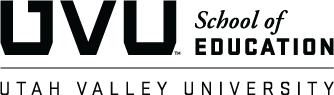 Utah Teacher Education Employer Survey (UTESS)Academic Year 2019-2020Developed by:Utah Teacher Education Assessment & Accreditation Council (UTEAAC)
Member Institutions of the Utah Teacher Education 
Assessment & Accreditation Council (UTEAAC)Brigham Young UniversityDixie State UniversitySouthern Utah UniversityUtah State UniversityUniversity of PhoenixUniversity of UtahUtah Valley UniversityWeber State UniversityWestern Governors UniversityWestminster CollegeBased on the courses and experiences within your teacher preparation program (including your major, minor, and education courses), how well can you do the following:Based on the courses and experiences within your teacher preparation program (including your major, minor, and education courses), how well can you do the following:Based on the courses and experiences within your teacher preparation program (including your major, minor, and education courses), how well can you do the following:Based on the courses and experiences within your teacher preparation program (including your major, minor, and education courses), how well can you do the following:Based on the courses and experiences within your teacher preparation program (including your major, minor, and education courses), how well can you do the following:Create learning experiences based on learners’ individual developmental needs. (InTASC 1, UETS 1, AAQEP 1.2.1.2, 1.2.2, 2.2)Create learning experiences based on learners’ individual developmental needs. (InTASC 1, UETS 1, AAQEP 1.2.1.2, 1.2.2, 2.2)Create learning experiences based on learners’ individual developmental needs. (InTASC 1, UETS 1, AAQEP 1.2.1.2, 1.2.2, 2.2)Create learning experiences based on learners’ individual developmental needs. (InTASC 1, UETS 1, AAQEP 1.2.1.2, 1.2.2, 2.2)Create learning experiences based on learners’ individual developmental needs. (InTASC 1, UETS 1, AAQEP 1.2.1.2, 1.2.2, 2.2)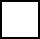 Not at allPoorlyAdequatelyWellVery WellCollaborate with families, colleagues, and other professionals to support learners’ growth and development. (InTASC 1, UETS 1, AAQEP 1.2.1, 2.1, 2.2.1)Collaborate with families, colleagues, and other professionals to support learners’ growth and development. (InTASC 1, UETS 1, AAQEP 1.2.1, 2.1, 2.2.1)Collaborate with families, colleagues, and other professionals to support learners’ growth and development. (InTASC 1, UETS 1, AAQEP 1.2.1, 2.1, 2.2.1)Collaborate with families, colleagues, and other professionals to support learners’ growth and development. (InTASC 1, UETS 1, AAQEP 1.2.1, 2.1, 2.2.1)Collaborate with families, colleagues, and other professionals to support learners’ growth and development. (InTASC 1, UETS 1, AAQEP 1.2.1, 2.1, 2.2.1)Not at allPoorlyAdequatelyWellVery WellProvide instruction that addresses learners’ cultural differences. (InTASC 2, UETS 2,7, AAQEP 1.2.1.2, 2.2.1)Provide instruction that addresses learners’ cultural differences. (InTASC 2, UETS 2,7, AAQEP 1.2.1.2, 2.2.1)Provide instruction that addresses learners’ cultural differences. (InTASC 2, UETS 2,7, AAQEP 1.2.1.2, 2.2.1)Provide instruction that addresses learners’ cultural differences. (InTASC 2, UETS 2,7, AAQEP 1.2.1.2, 2.2.1)Provide instruction that addresses learners’ cultural differences. (InTASC 2, UETS 2,7, AAQEP 1.2.1.2, 2.2.1)Not at allPoorlyAdequatelyWellVery WellProvide instruction that uses language acquisition strategies to meet the needs of English language learners. (InTASC 2, UETS 2,7, AAQEP 1.2.1, 1.2.2, 2.2.2, 2.3)Provide instruction that uses language acquisition strategies to meet the needs of English language learners. (InTASC 2, UETS 2,7, AAQEP 1.2.1, 1.2.2, 2.2.2, 2.3)Provide instruction that uses language acquisition strategies to meet the needs of English language learners. (InTASC 2, UETS 2,7, AAQEP 1.2.1, 1.2.2, 2.2.2, 2.3)Provide instruction that uses language acquisition strategies to meet the needs of English language learners. (InTASC 2, UETS 2,7, AAQEP 1.2.1, 1.2.2, 2.2.2, 2.3)Provide instruction that uses language acquisition strategies to meet the needs of English language learners. (InTASC 2, UETS 2,7, AAQEP 1.2.1, 1.2.2, 2.2.2, 2.3)Not at allPoorlyAdequatelyWellVery WellProvide opportunities for learners to demonstrate learning in different ways. (InTASC 2, UETS 2, AAQEP 1.1.1, 1.1.2, 1.2.2, 2.2.2, )Provide opportunities for learners to demonstrate learning in different ways. (InTASC 2, UETS 2, AAQEP 1.1.1, 1.1.2, 1.2.2, 2.2.2, )Provide opportunities for learners to demonstrate learning in different ways. (InTASC 2, UETS 2, AAQEP 1.1.1, 1.1.2, 1.2.2, 2.2.2, )Provide opportunities for learners to demonstrate learning in different ways. (InTASC 2, UETS 2, AAQEP 1.1.1, 1.1.2, 1.2.2, 2.2.2, )Provide opportunities for learners to demonstrate learning in different ways. (InTASC 2, UETS 2, AAQEP 1.1.1, 1.1.2, 1.2.2, 2.2.2, )Not at allPoorlyAdequatelyWellVery WellUse a variety of classroom management strategies to create a positive learning environment. (InTASC 3, UETS 3, AAQEP 1.1.2, 1.1.2.1, 1.3.2, 2.1)Use a variety of classroom management strategies to create a positive learning environment. (InTASC 3, UETS 3, AAQEP 1.1.2, 1.1.2.1, 1.3.2, 2.1)Use a variety of classroom management strategies to create a positive learning environment. (InTASC 3, UETS 3, AAQEP 1.1.2, 1.1.2.1, 1.3.2, 2.1)Use a variety of classroom management strategies to create a positive learning environment. (InTASC 3, UETS 3, AAQEP 1.1.2, 1.1.2.1, 1.3.2, 2.1)Use a variety of classroom management strategies to create a positive learning environment. (InTASC 3, UETS 3, AAQEP 1.1.2, 1.1.2.1, 1.3.2, 2.1)Not at allPoorlyAdequatelyWellVery WellDevelop a collaborative culture that allows students to be self-directed learners. (InTASC 3, UETS 3, AAQEP 1.2.2, 1.3.1, 2.1, 2.2)Develop a collaborative culture that allows students to be self-directed learners. (InTASC 3, UETS 3, AAQEP 1.2.2, 1.3.1, 2.1, 2.2)Develop a collaborative culture that allows students to be self-directed learners. (InTASC 3, UETS 3, AAQEP 1.2.2, 1.3.1, 2.1, 2.2)Develop a collaborative culture that allows students to be self-directed learners. (InTASC 3, UETS 3, AAQEP 1.2.2, 1.3.1, 2.1, 2.2)Develop a collaborative culture that allows students to be self-directed learners. (InTASC 3, UETS 3, AAQEP 1.2.2, 1.3.1, 2.1, 2.2)Not at allPoorlyAdequatelyWellVery WellIncorporate a variety of tools (e.g., digital media, technology, and other resources) to extend student learning to the real world. (InTASC 5, UETS 3,7, AAQEP 1.1.2.2, 1.3.1, 2.1)Incorporate a variety of tools (e.g., digital media, technology, and other resources) to extend student learning to the real world. (InTASC 5, UETS 3,7, AAQEP 1.1.2.2, 1.3.1, 2.1)Incorporate a variety of tools (e.g., digital media, technology, and other resources) to extend student learning to the real world. (InTASC 5, UETS 3,7, AAQEP 1.1.2.2, 1.3.1, 2.1)Incorporate a variety of tools (e.g., digital media, technology, and other resources) to extend student learning to the real world. (InTASC 5, UETS 3,7, AAQEP 1.1.2.2, 1.3.1, 2.1)Incorporate a variety of tools (e.g., digital media, technology, and other resources) to extend student learning to the real world. (InTASC 5, UETS 3,7, AAQEP 1.1.2.2, 1.3.1, 2.1)Not at allPoorlyAdequatelyWellVery WellConvey accurate information and concepts based on the content knowledge of your discipline(s). (InTASC 4, UETS 4, AAQEP 1.1.1, 2.2.2)Convey accurate information and concepts based on the content knowledge of your discipline(s). (InTASC 4, UETS 4, AAQEP 1.1.1, 2.2.2)Convey accurate information and concepts based on the content knowledge of your discipline(s). (InTASC 4, UETS 4, AAQEP 1.1.1, 2.2.2)Convey accurate information and concepts based on the content knowledge of your discipline(s). (InTASC 4, UETS 4, AAQEP 1.1.1, 2.2.2)Convey accurate information and concepts based on the content knowledge of your discipline(s). (InTASC 4, UETS 4, AAQEP 1.1.1, 2.2.2)Not at allPoorlyAdequatelyWellVery WellEngage learners in 21st century skills (e.g., critical thinking, problem solving, creativity, and communication). (InTASC 5, UETS 4,7, AAQEP 1.1.2.1, 1.1.2.2)Engage learners in 21st century skills (e.g., critical thinking, problem solving, creativity, and communication). (InTASC 5, UETS 4,7, AAQEP 1.1.2.1, 1.1.2.2)Engage learners in 21st century skills (e.g., critical thinking, problem solving, creativity, and communication). (InTASC 5, UETS 4,7, AAQEP 1.1.2.1, 1.1.2.2)Engage learners in 21st century skills (e.g., critical thinking, problem solving, creativity, and communication). (InTASC 5, UETS 4,7, AAQEP 1.1.2.1, 1.1.2.2)Engage learners in 21st century skills (e.g., critical thinking, problem solving, creativity, and communication). (InTASC 5, UETS 4,7, AAQEP 1.1.2.1, 1.1.2.2)Not at allPoorlyAdequatelyWellVery WellSelect/design assessments (e.g., pre, formative, summative) that match learning objectives. (InTASC 6, UETS 5, AAQEP 1.1.2.1, 1.2.2, 1.3.1, 1.3.2)Select/design assessments (e.g., pre, formative, summative) that match learning objectives. (InTASC 6, UETS 5, AAQEP 1.1.2.1, 1.2.2, 1.3.1, 1.3.2)Select/design assessments (e.g., pre, formative, summative) that match learning objectives. (InTASC 6, UETS 5, AAQEP 1.1.2.1, 1.2.2, 1.3.1, 1.3.2)Select/design assessments (e.g., pre, formative, summative) that match learning objectives. (InTASC 6, UETS 5, AAQEP 1.1.2.1, 1.2.2, 1.3.1, 1.3.2)Select/design assessments (e.g., pre, formative, summative) that match learning objectives. (InTASC 6, UETS 5, AAQEP 1.1.2.1, 1.2.2, 1.3.1, 1.3.2)Not at allPoorlyAdequatelyWellVery WellUse data from assessments to provide feedback to your learners. (InTASC 6, UETS 5, AAQEP 1.3.1, 1.3.2)Use data from assessments to provide feedback to your learners. (InTASC 6, UETS 5, AAQEP 1.3.1, 1.3.2)Use data from assessments to provide feedback to your learners. (InTASC 6, UETS 5, AAQEP 1.3.1, 1.3.2)Use data from assessments to provide feedback to your learners. (InTASC 6, UETS 5, AAQEP 1.3.1, 1.3.2)Use data from assessments to provide feedback to your learners. (InTASC 6, UETS 5, AAQEP 1.3.1, 1.3.2)Not at allPoorlyAdequatelyWellVery WellUse students' assessment/performance results to plan and modify instruction. (UETS 5,7, InTASC 6, AAQEP 1.3.1)Use students' assessment/performance results to plan and modify instruction. (UETS 5,7, InTASC 6, AAQEP 1.3.1)Use students' assessment/performance results to plan and modify instruction. (UETS 5,7, InTASC 6, AAQEP 1.3.1)Use students' assessment/performance results to plan and modify instruction. (UETS 5,7, InTASC 6, AAQEP 1.3.1)Use students' assessment/performance results to plan and modify instruction. (UETS 5,7, InTASC 6, AAQEP 1.3.1)Not at allPoorlyAdequatelyWellVery WellPlan instruction based on the Utah Core Standards. (UETS 4,6, InTASC 7, AAQEP 1.1.1, 1.1.2, 3.2)Plan instruction based on the Utah Core Standards. (UETS 4,6, InTASC 7, AAQEP 1.1.1, 1.1.2, 3.2)Plan instruction based on the Utah Core Standards. (UETS 4,6, InTASC 7, AAQEP 1.1.1, 1.1.2, 3.2)Plan instruction based on the Utah Core Standards. (UETS 4,6, InTASC 7, AAQEP 1.1.1, 1.1.2, 3.2)Plan instruction based on the Utah Core Standards. (UETS 4,6, InTASC 7, AAQEP 1.1.1, 1.1.2, 3.2)Not at allPoorlyAdequatelyWellVery WellDifferentiate instruction to meet the needs of learners. (UETS 6, InTASC 5, AAQEP 1.2.1.2, 1.2.2)Differentiate instruction to meet the needs of learners. (UETS 6, InTASC 5, AAQEP 1.2.1.2, 1.2.2)Differentiate instruction to meet the needs of learners. (UETS 6, InTASC 5, AAQEP 1.2.1.2, 1.2.2)Differentiate instruction to meet the needs of learners. (UETS 6, InTASC 5, AAQEP 1.2.1.2, 1.2.2)Differentiate instruction to meet the needs of learners. (UETS 6, InTASC 5, AAQEP 1.2.1.2, 1.2.2)Not at allPoorlyAdequatelyWellVery WellIntegrate literacy, numeracy, and/or other content areas into instruction to purposefully engage learners in applying content knowledge. (UETS 6,7, InTASC 5, AAQEP 1.1.1, 1.1.2, 1.1.2.1)Integrate literacy, numeracy, and/or other content areas into instruction to purposefully engage learners in applying content knowledge. (UETS 6,7, InTASC 5, AAQEP 1.1.1, 1.1.2, 1.1.2.1)Integrate literacy, numeracy, and/or other content areas into instruction to purposefully engage learners in applying content knowledge. (UETS 6,7, InTASC 5, AAQEP 1.1.1, 1.1.2, 1.1.2.1)Integrate literacy, numeracy, and/or other content areas into instruction to purposefully engage learners in applying content knowledge. (UETS 6,7, InTASC 5, AAQEP 1.1.1, 1.1.2, 1.1.2.1)Integrate literacy, numeracy, and/or other content areas into instruction to purposefully engage learners in applying content knowledge. (UETS 6,7, InTASC 5, AAQEP 1.1.1, 1.1.2, 1.1.2.1)Not at allPoorlyAdequatelyWellVery WellFacilitate students' use of technology for learning. (UETS 7, InTASC 8, AAQEP 1.1.2.2)Facilitate students' use of technology for learning. (UETS 7, InTASC 8, AAQEP 1.1.2.2)Facilitate students' use of technology for learning. (UETS 7, InTASC 8, AAQEP 1.1.2.2)Facilitate students' use of technology for learning. (UETS 7, InTASC 8, AAQEP 1.1.2.2)Facilitate students' use of technology for learning. (UETS 7, InTASC 8, AAQEP 1.1.2.2)Not at allPoorlyAdequatelyWellVery WellUse a variety of instructional strategies to promote engagement. (UETS 7, InTASC 8, AAQEP 1.1.2, 1.1.2.1, 1.2.1)Use a variety of instructional strategies to promote engagement. (UETS 7, InTASC 8, AAQEP 1.1.2, 1.1.2.1, 1.2.1)Use a variety of instructional strategies to promote engagement. (UETS 7, InTASC 8, AAQEP 1.1.2, 1.1.2.1, 1.2.1)Use a variety of instructional strategies to promote engagement. (UETS 7, InTASC 8, AAQEP 1.1.2, 1.1.2.1, 1.2.1)Use a variety of instructional strategies to promote engagement. (UETS 7, InTASC 8, AAQEP 1.1.2, 1.1.2.1, 1.2.1)Not at allPoorlyAdequatelyWellVery WellCollaborate with colleagues to plan and evaluate instruction. (UETS 8,9, InTASC 10, AAQEP 2.2.2)Collaborate with colleagues to plan and evaluate instruction. (UETS 8,9, InTASC 10, AAQEP 2.2.2)Collaborate with colleagues to plan and evaluate instruction. (UETS 8,9, InTASC 10, AAQEP 2.2.2)Collaborate with colleagues to plan and evaluate instruction. (UETS 8,9, InTASC 10, AAQEP 2.2.2)Collaborate with colleagues to plan and evaluate instruction. (UETS 8,9, InTASC 10, AAQEP 2.2.2)Not at allPoorlyAdequatelyWellVery WellReflect on personal and professional biases. (UETS 8, InTASC 9, AAQEP 1.2.1, 2.1, 2.4, 2.5)Reflect on personal and professional biases. (UETS 8, InTASC 9, AAQEP 1.2.1, 2.1, 2.4, 2.5)Reflect on personal and professional biases. (UETS 8, InTASC 9, AAQEP 1.2.1, 2.1, 2.4, 2.5)Reflect on personal and professional biases. (UETS 8, InTASC 9, AAQEP 1.2.1, 2.1, 2.4, 2.5)Reflect on personal and professional biases. (UETS 8, InTASC 9, AAQEP 1.2.1, 2.1, 2.4, 2.5)Not at allPoorlyAdequatelyWellVery WellReflect on the effectiveness of instruction to identify areas of strength and challenges. (UETS 8, InTASC 9, AAQEP 2.5)Reflect on the effectiveness of instruction to identify areas of strength and challenges. (UETS 8, InTASC 9, AAQEP 2.5)Reflect on the effectiveness of instruction to identify areas of strength and challenges. (UETS 8, InTASC 9, AAQEP 2.5)Reflect on the effectiveness of instruction to identify areas of strength and challenges. (UETS 8, InTASC 9, AAQEP 2.5)Reflect on the effectiveness of instruction to identify areas of strength and challenges. (UETS 8, InTASC 9, AAQEP 2.5)Not at allPoorlyAdequatelyWellVery WellStay informed of current educational policy and research to improve instruction. (UETS 8, InTASC 10, AAQEP 1.1.1, 1.1.2, 2.5)Stay informed of current educational policy and research to improve instruction. (UETS 8, InTASC 10, AAQEP 1.1.1, 1.1.2, 2.5)Stay informed of current educational policy and research to improve instruction. (UETS 8, InTASC 10, AAQEP 1.1.1, 1.1.2, 2.5)Stay informed of current educational policy and research to improve instruction. (UETS 8, InTASC 10, AAQEP 1.1.1, 1.1.2, 2.5)Stay informed of current educational policy and research to improve instruction. (UETS 8, InTASC 10, AAQEP 1.1.1, 1.1.2, 2.5)Not at allPoorlyAdequatelyWellVery WellAdvocate to meet the needs of all learners. (UETS 9, InTASC 10, AAQEP 1.2.1.2, 1.2.2, 2.1)Advocate to meet the needs of all learners. (UETS 9, InTASC 10, AAQEP 1.2.1.2, 1.2.2, 2.1)Advocate to meet the needs of all learners. (UETS 9, InTASC 10, AAQEP 1.2.1.2, 1.2.2, 2.1)Advocate to meet the needs of all learners. (UETS 9, InTASC 10, AAQEP 1.2.1.2, 1.2.2, 2.1)Advocate to meet the needs of all learners. (UETS 9, InTASC 10, AAQEP 1.2.1.2, 1.2.2, 2.1)Not at allPoorlyAdequatelyWellVery WellBased on the courses and experiences within your teacher preparation program (including your major, minor, and education courses), how extensive is your understanding of…Based on the courses and experiences within your teacher preparation program (including your major, minor, and education courses), how extensive is your understanding of…Based on the courses and experiences within your teacher preparation program (including your major, minor, and education courses), how extensive is your understanding of…Based on the courses and experiences within your teacher preparation program (including your major, minor, and education courses), how extensive is your understanding of…Based on the courses and experiences within your teacher preparation program (including your major, minor, and education courses), how extensive is your understanding of…Federal and state laws, State Board of Education rules and policies pertaining to teaching (R277-530). (UETS 10, InTASC 9, AAQEP 2.1)Federal and state laws, State Board of Education rules and policies pertaining to teaching (R277-530). (UETS 10, InTASC 9, AAQEP 2.1)Federal and state laws, State Board of Education rules and policies pertaining to teaching (R277-530). (UETS 10, InTASC 9, AAQEP 2.1)Federal and state laws, State Board of Education rules and policies pertaining to teaching (R277-530). (UETS 10, InTASC 9, AAQEP 2.1)Federal and state laws, State Board of Education rules and policies pertaining to teaching (R277-530). (UETS 10, InTASC 9, AAQEP 2.1)Not at allPoorlyAdequatelyWellVery WellActions that adversely affect a teacher's ability to carry out the responsibilities of the profession, including role model responsibilities (R277-515). (UETS 10, InTASC 9)Actions that adversely affect a teacher's ability to carry out the responsibilities of the profession, including role model responsibilities (R277-515). (UETS 10, InTASC 9)Actions that adversely affect a teacher's ability to carry out the responsibilities of the profession, including role model responsibilities (R277-515). (UETS 10, InTASC 9)Actions that adversely affect a teacher's ability to carry out the responsibilities of the profession, including role model responsibilities (R277-515). (UETS 10, InTASC 9)Actions that adversely affect a teacher's ability to carry out the responsibilities of the profession, including role model responsibilities (R277-515). (UETS 10, InTASC 9)Not at allPoorlyAdequatelyWellVery WellThe need for maintaining confidentiality regarding student records and collegial consultations. (UETS 10, InTASC 9)The need for maintaining confidentiality regarding student records and collegial consultations. (UETS 10, InTASC 9)The need for maintaining confidentiality regarding student records and collegial consultations. (UETS 10, InTASC 9)The need for maintaining confidentiality regarding student records and collegial consultations. (UETS 10, InTASC 9)The need for maintaining confidentiality regarding student records and collegial consultations. (UETS 10, InTASC 9)Not at allPoorlyAdequatelyWellVery WellThe need for maintaining accurate student records. (UETS 10, InTASC 9)The need for maintaining accurate student records. (UETS 10, InTASC 9)The need for maintaining accurate student records. (UETS 10, InTASC 9)The need for maintaining accurate student records. (UETS 10, InTASC 9)The need for maintaining accurate student records. (UETS 10, InTASC 9)Not at allPoorlyAdequatelyWellVery WellThese last questions are optional, but a short response will help us further improve our program.These last questions are optional, but a short response will help us further improve our program.These last questions are optional, but a short response will help us further improve our program.These last questions are optional, but a short response will help us further improve our program.These last questions are optional, but a short response will help us further improve our program.What did you find most valuable in the program?What did you find most valuable in the program?What did you find most valuable in the program?What did you find most valuable in the program?What did you find most valuable in the program?How do you feel the department could strengthen its program?How do you feel the department could strengthen its program?How do you feel the department could strengthen its program?How do you feel the department could strengthen its program?How do you feel the department could strengthen its program?What challenges did you find in the education program?What challenges did you find in the education program?What challenges did you find in the education program?What challenges did you find in the education program?What challenges did you find in the education program?